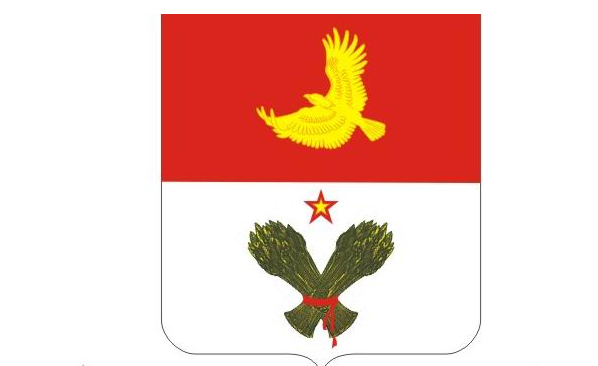 СОБРАНИЕ ПРЕДСТАВИТЕЛЕЙСЕЛЬСКОГО ПОСЕЛЕНИЯ КОЛЫВАНЬ МУНИЦИПАЛЬНОГО РАЙОНА КРАСНОАРМЕЙСКИЙСАМАРСКОЙ ОБЛАСТИРЕШЕНИЕОт 16.01.2020г     №  143«О внесении изменений и дополнений в решение Собрания представителей сельского поселения Колывань муниципального района Красноармейский № 128 от 08.08.2019г года «Об утверждении положения о размерах должностных окладов муниципальных служащих  сельского поселения Колывань муниципального района Красноармейский Самарской области, а также ежемесячных и иных дополнительных выплат и порядке их осуществления»В соответствии со статьей 22 Федерального закона «О муниципальной службе в Российской Федерации» от 02.03.2007 № 25-ФЗ, статьей 10 Закона Самарской области «О муниципальной службе в Самарской области» от 09.10.2007 № 96-ГД и в целях стимулирования оплаты труда муниципальных служащих сельского поселения Колывань  муниципального района Красноармейский, Собрание представителей Красноармейского районаРЕШИЛО:Увеличить размеры должностных окладов муниципальных служащих муниципального района Красноармейский с 01 января 2020 года в 1,03 раза. С 01 января 2020 года в приложении №1 «Положения о размерах должностных окладов муниципальных служащих муниципального района Красноармейский Самарской области, а также ежемесячных и иных дополнительных выплат, и порядка их осуществления», утвержденного решением Собрания представителей муниципального района Красноармейский № 128 от  08.08.2019  года, пункт 4 «Должностные оклады»     изложить в новой редакции :Заместитель  главы администрации сельского поселения Колывань-11944 руб. в месяц.Ведущий специалист- 8141руб.в месяц.Специалист-6749 руб. в месяц.Контроль за выполнением настоящего Решения возложить на Главу сельского поселения Колывань Чернова А.Н.ПредседательСобрания представителей сельского поселения Колывань                     С.В.Фанаберов ЛИСТ СОГЛАСОВАНИЯ:Глава сельского поселения КолываньМуниципального района КрасноармейскийСамарской области                                                                    А.Н.ЧерновЮрист -                                                                                         С.Н. Ильин